ATIVIDADE DOMICILIAR  - DISTANCIAMENTO SOCIAL  COVID -19ATIVIDADES DE HISTÓRIA – 6º ANOPROFESSORA: LUCIANAPERÍODO: DE 23 A 27/03ATIVIDADES REFERENTE A:  03 (TRÊS) AULAS Os exercícios a seguir são para fixar o conteúdo que já foi estudado.Não é necessário copiar. Anote no caderno : Atividade domiciliar – 23 a 27 de março, escreva o nome do conteúdo estudado e responda as questões1 -  Exercícios de Fixação: “República Oligárquica”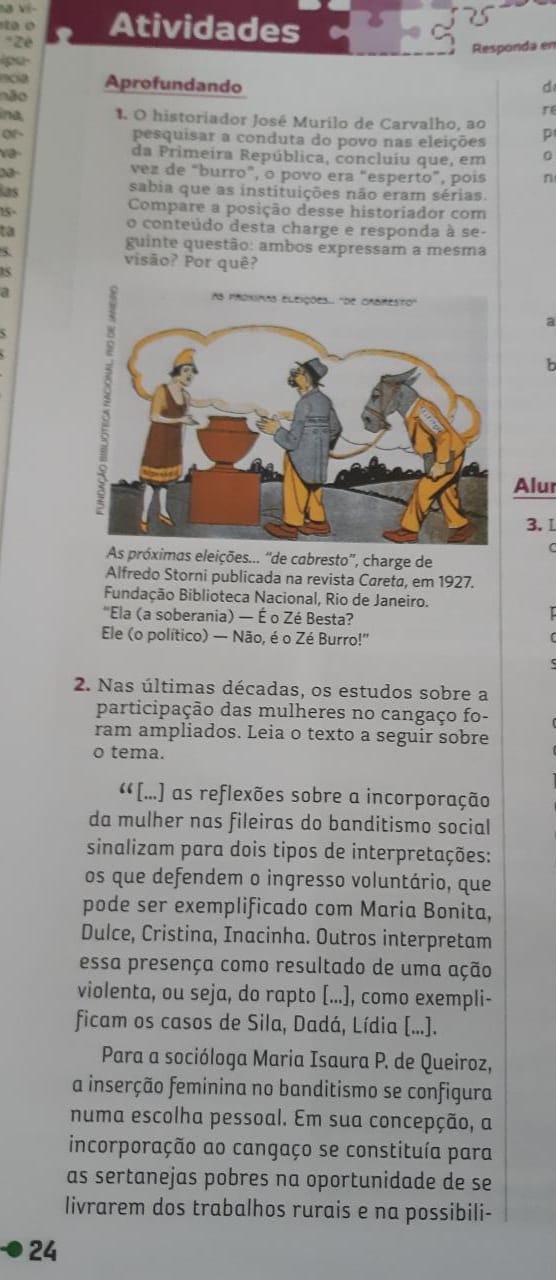 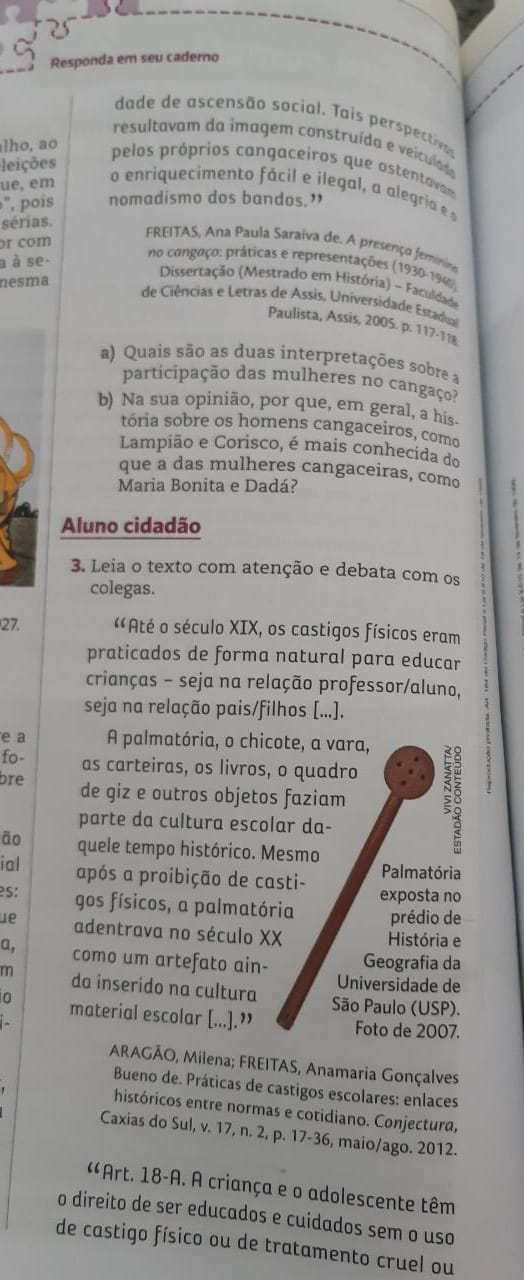 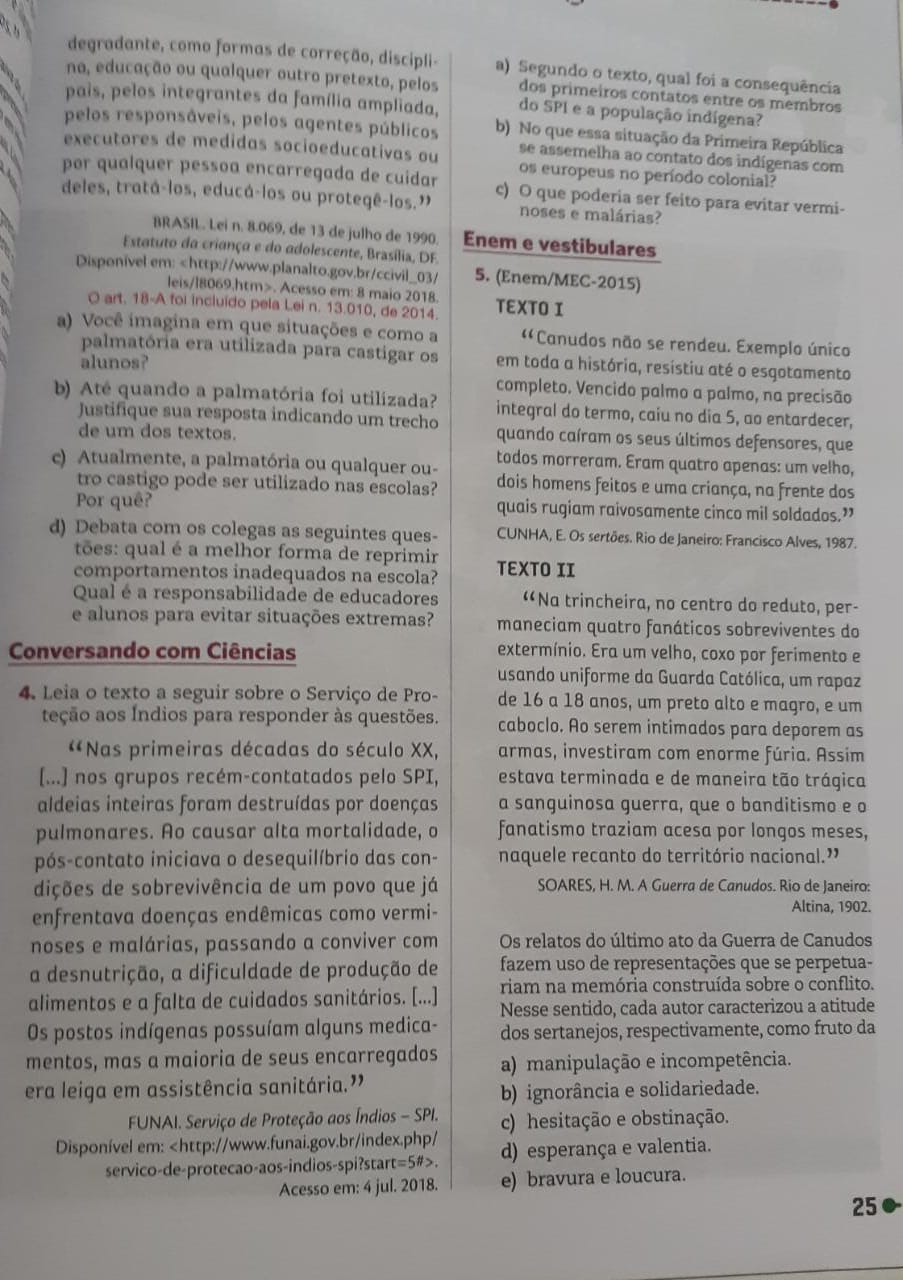 2 -  Exercícios de Fixação: “Urbanização e Industrialização na primeira República”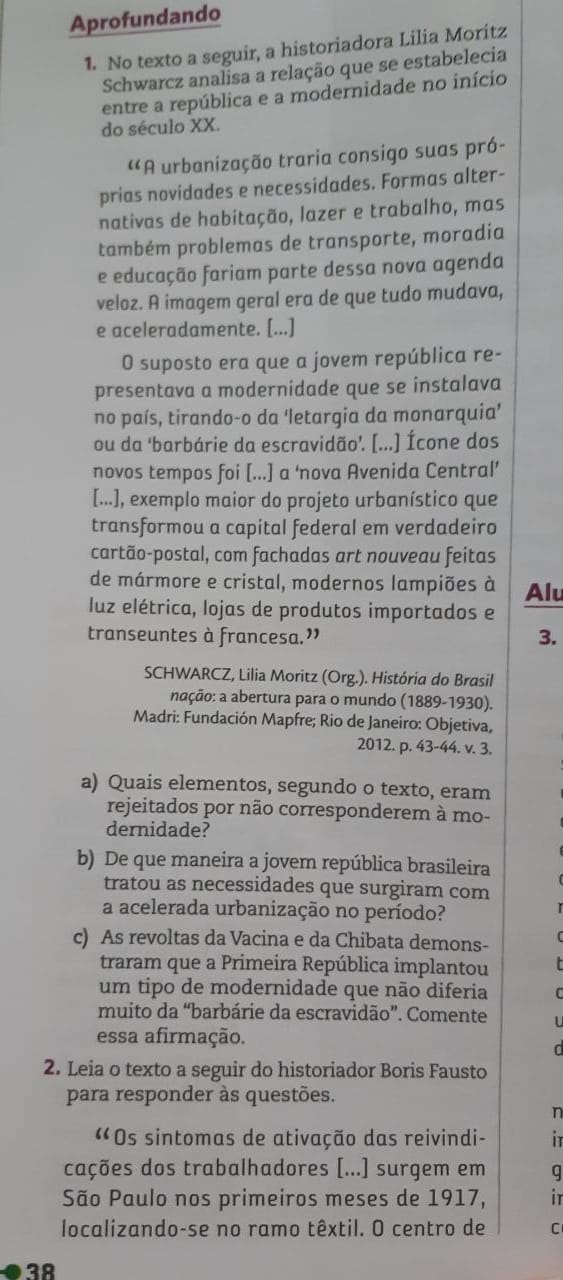 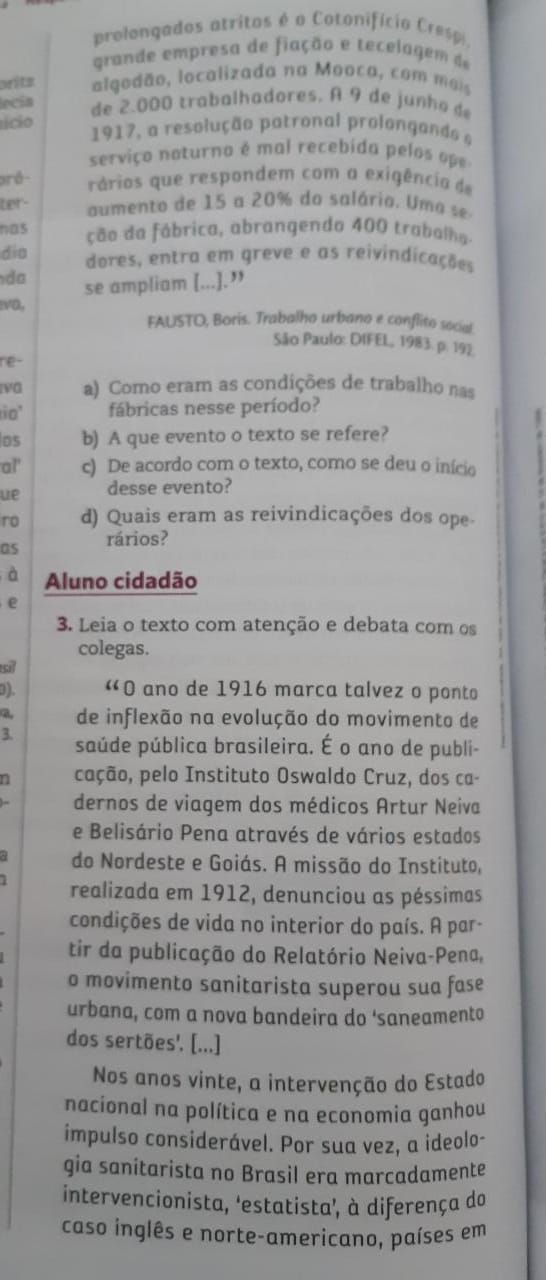 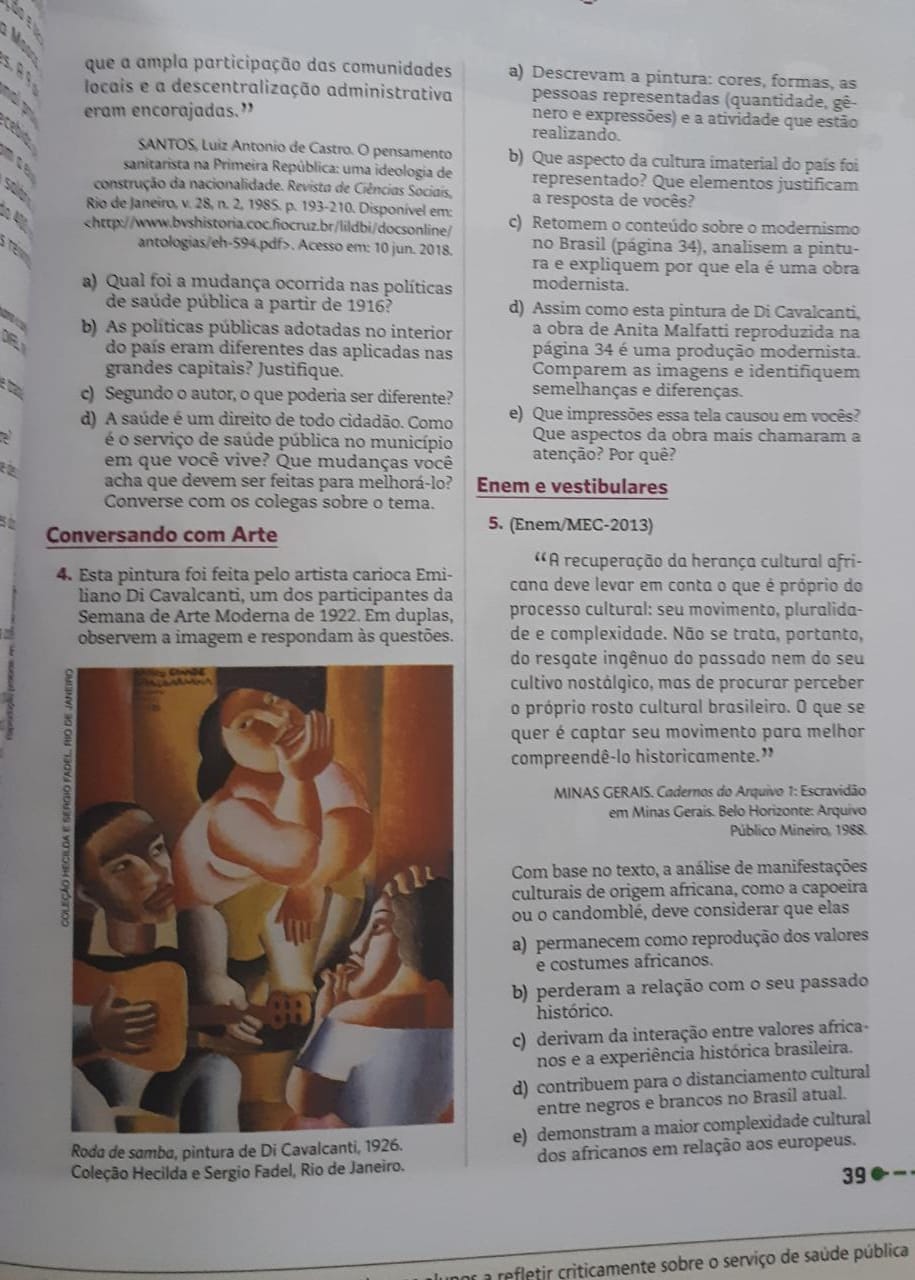 